Title for Your SubmissionFull name author A1, Full name author B1*, Full name Author C21Affiliation with full address2Affiliation with full address *Email: Email of the corresponding author (s)AbstractAbstract should be concise, and should include Problem statement, objectives, methodology, results and discussion, and summary for research paper. The novelty or new findings of the research should be highlighted as well. KeywordsKeyword 1, Keyword 2, Keyword 3, with not more than five keywordsIntroductionThe submission to INTI Journal has to be written in English, and has to be prepared in Microsoft Word document. 	The content of research paper is limited to 5 pages excluding references. For research paper, the content has to include abstract, introduction, methodology, results and discussion, and conclusion. The content of review paper is limited to 7 pages, excluding references. The content of review paper has to adhere to the topic of discussion. 	First paragraph of a section should start with indent shown in this paragraph. The text should be typed in Times New Roman 12 points. The section head should be typed in Bold. 	Second paragraph in each section should start with indent shown in this paragraph. Please use APA format for all citations and references. 	Citations and References should be stated in APA format. For the first appearance, it can be stated as (Chong, Ser, Ooi, & Wong, 2018) or (Chong et al., 2018). (Chong et al., 2018) should be used after the first appearance of the citation. Two or more citations can be stated as (Teo & Wong, 2014; Wong, Lee, & Surif, 2013).  The examples for the references are provided in reference section.MethodologyMethodology should be written systematically. The model of the equipment, the manufacturer or supplier of the materials should be clearly stated, e.g. high performance liquid chromatography (1200, Agilent), NaOH was provided by Sigma-Aldrich. All figures and tables should be labeled according to the sequence of 1, 2, 3. The caption for figures should be stated on the subsequent line right after the figures. The caption for the tables should be placed on the line right before the table. One level of subsection is allowed for methodology. Results or discussion should be not be stated in this section.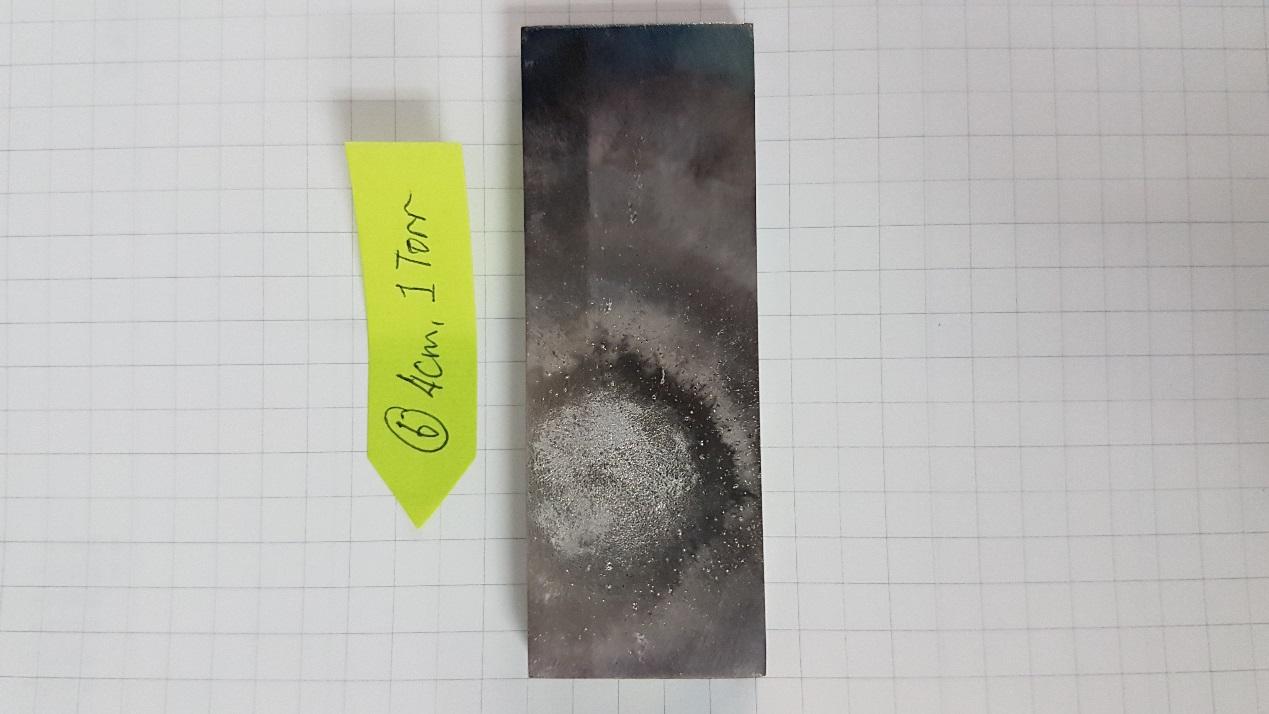 Figure 1.	Example of the caption for the figureTable 1. Example of the caption for the tableResults and DiscussionResults has to be tied to the methodology and objectives stated. Results should be stated in alignment with the sequence of the methodology. One level of subsection is allowed for Results and Discussion.Discussion should be concise and related to the results. Novelty should be stated in discussion. A brief comparison with others’ research is highly recommended.AcknowledgementsGrant and fund providers should be acknowledged. ReferencesReferences should be stated in APA format, and should be arranged in alphabetical order. Abbreviations of journal names should be avoided.Example for journal:Teo, S. C., & Wong, L. S. (2014). Whole cell-based biosensors for environmental heavy metals detection. Annual Research & Review in Biology, 4(17), 2663-2674.Wong, L. S., Lee, Y. H., & Surif, S. (2013). Whole cell biosensor using Anabaena torulosa with optical transduction for environmental toxicity evaluation. Journal of Sensors, 2013, ID 567272.Example for book:Meriluoto, J., Spoof, L., & Codd, G. A. (2017). Handbook of Cyanobacterial Monitoring and Cyanotoxin Analysis: John Wiley & Sons.Voet, D., Voet, J. G., & Pratt, C. W. (2012). Fundamental of Biochemistry: Life at the Molecular Level (4 ed.): Wiley.Example for conference paper:Matta, S., Kumar, M. P., Adia, N., Madrahimov, S., & Bergbreiter, D. (2018). Utilization of Iron Magnetic Nanoparticles for the extraction of oil from aqueous environments. Paper presented at the Qatar Foundation Annual Research Conference Proceedings.Wong, L. S., & Teo, S. C. (2014). Naturally occurring carotenoids in cyanobacteria as bioindicator for heavy metals detection. Paper presented at the International Conference on Advances in Applied Science and Environmental Engineering, Kuala Lumpur.Table 1Col 1Col 2Col 31Information AInformation BInformation C23456